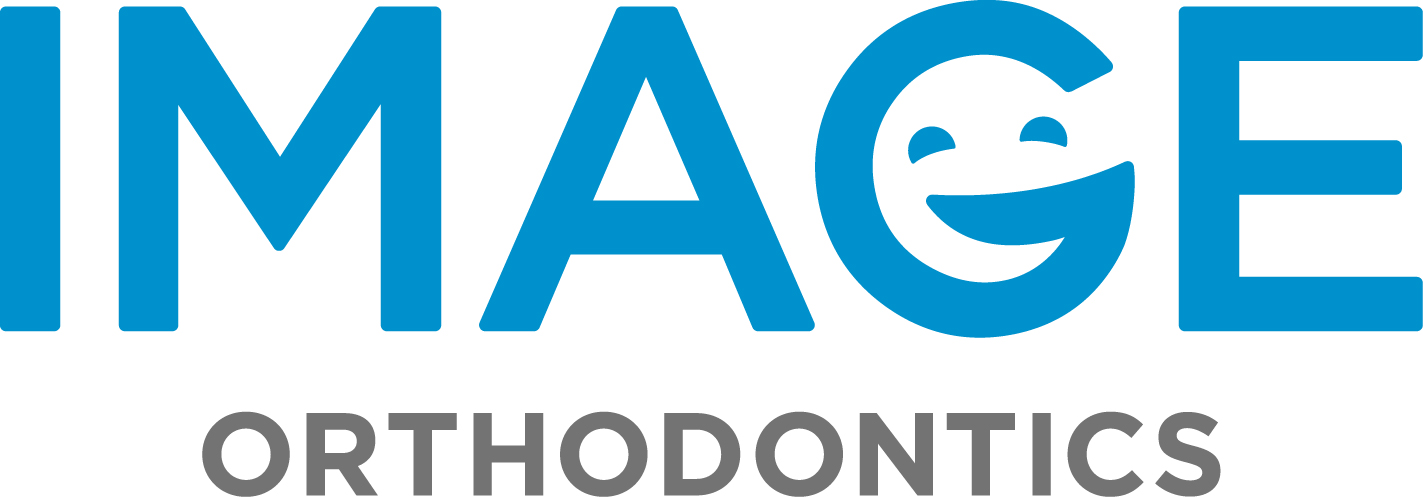 For Immediate ReleaseColleen@imageorthodontics.com916-288-9323IMAGE ORTHODONTICS EXPANDS INTO THE EAST BAY MARKET -  Helps Local Orthodontist to Transition PatientsConcord, California – Image Orthodontics, a well established brand for quality orthodontic care in San Francisco, the Peninsula and the South Bay Area, has launched a new practice in Concord, CA located at 1851 Sutter Street on the corner of Willow Pass Road.  “We are excited to be expanding our orthodontic business in Concord.” said Dr. Yan Kalika, owner of Image Orthodontics.   “We have built our practices utilizing the most up-to-date orthodontic procedures and technologies in the industry and our patients receive the highest level of care throughout every phase of their treatment.”Dr. Kalika and his Image Orthodontics team will also be treating Dr. Maurice Simanian’s patients from Sunvalley Orthodontics.  Due to unforeseen circumstances, Dr. Simanian has chosen to close Sunvalley Orthodontics and treat his patients at the new Image Orthodontics Concord practice.   “We are happy to accept these cases and look forward to having Dr. Simanian’s patients finish their orthodontic journey with Image Orthodontics.” Dr. Kalika commented.Image Orthodontics specializes in treating both children as well as adult patients.  The practice encourages early treatment around age 7  called Phase I orthodontics.   Fixed or removable orthodontic appliances, or partial braces may be placed to prevent or correct fairly severe orthodontic problems which would be harder to treat later in life. These problems include severe crowding and tooth misalignment, cross bites, improper jawbone growth or harmony, or facial problems.With better education in regards to oral health and its relation to overall body health, nearly 50% of Image Orthodontics patients are adults. Being a top 1% provider of Invisalign in the United States, Image Orthodontics  offers patients the best pricing for clear aligners in the Bay Area.  Invisalign treatment not only straightens teeth but also aligns jaws, creates better bites, fixes crowded teeth and closes gaps.  Image Orthodontics offers free orthodontic consultations, accepts most insurance plans and has various ways of funding treatment.       About Image OrthodonticsFounded in 2002 by Yan Kalika, DMD, MS, Image Orthodontics has grown to six practices throughout the San Francisco Bay Area.   Each location uses the latest technological advancements in the industry, such as invisible ceramic braces, lingual braces, and Invisalign® to treat patients.  Patients benefit from computer analysis coupled with over 100 years of combined orthodontic experience for a thorough diagnosis and treatment plan.  The Image Orthodontics team is dedicated to providing a caring and understanding atmosphere and are passionate about excellence and growth in all aspects of the profession.